УРА КАНИКУЛЫ!Пройдут в МОБУ СОШ №41с 22 марта  по 27 марта 2021 г.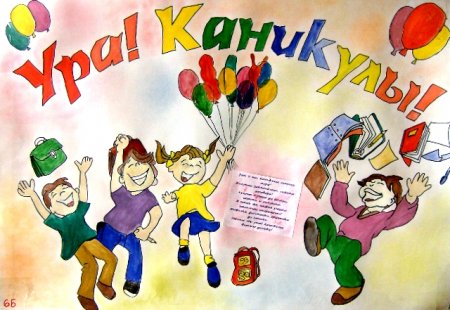 ДОРОГИЕ РЕБЯТА!Занятия начнутся с 29 марта 2021 г.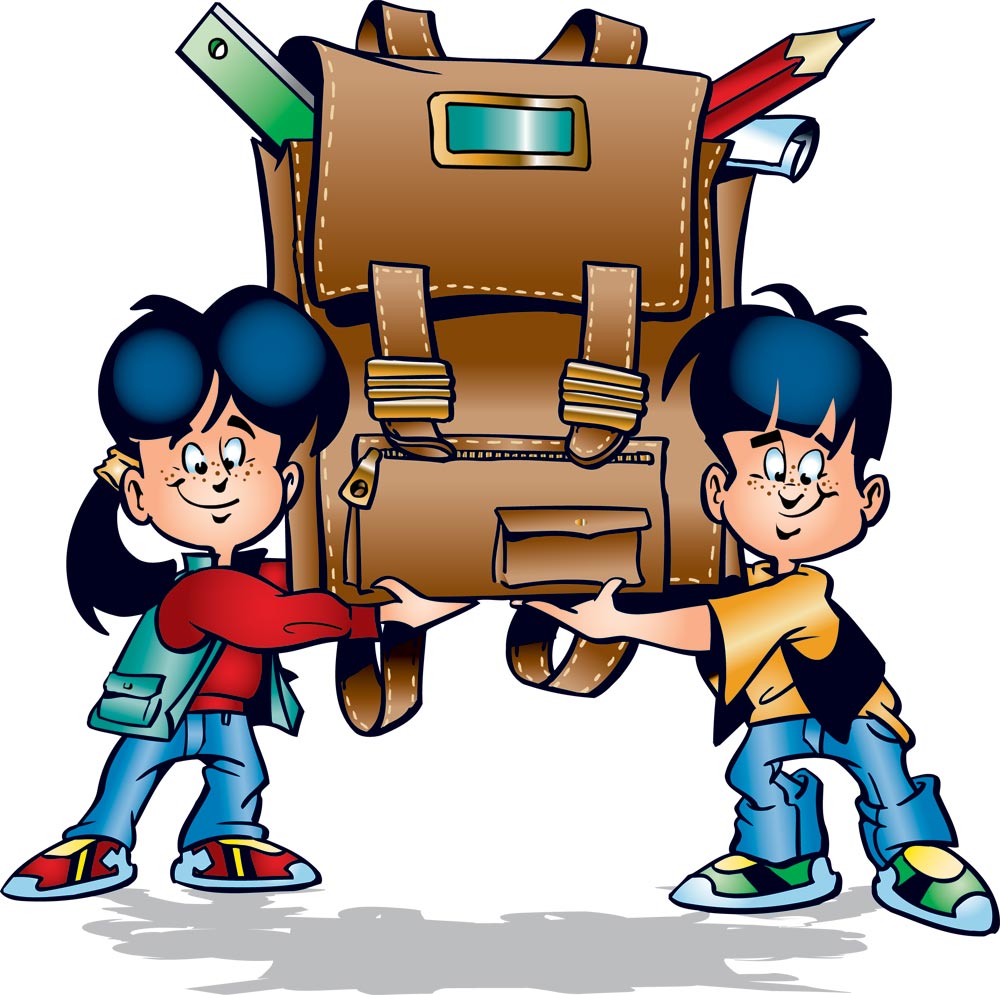 Дорогие ребята!Идет акция «Подари школе книгу!»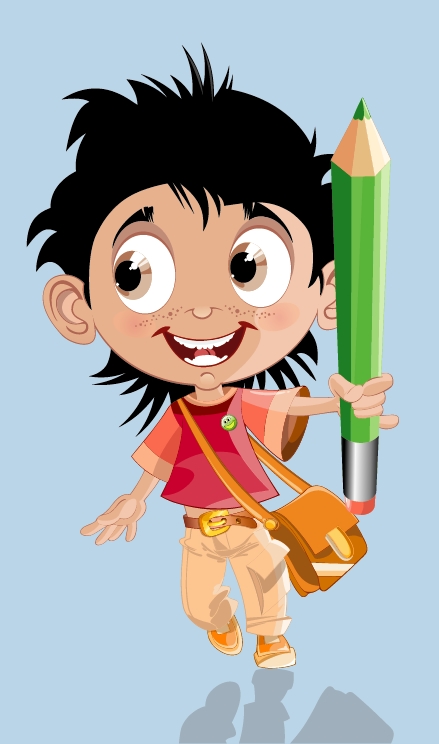 